APPLICATION FOR CHANGE OF SUPERVISOR(S) 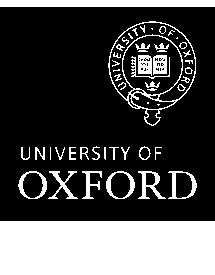 OR APPOINTMENT OF JOINT SUPERVISOR(S)(D.Phil., M.Litt., M.Sc. By Research, M.Phil. in Law, MPhil Socio-Legal Research)Staff notice: This form contains personal data and may contain sensitive information. Please ensure that downloaded or printed copies are stored securely. Please retain information only for as long as you need it and then dispose of it confidentially. Further advice about handling student data can be found here: (https://academic.admin.ox.ac.uk/student-data).Please return this form to the relevant Graduate Studies Assistant (http://www.ox.ac.uk/students/academic/guidance/graduate/contacts for details).SECTION 1 – Declaration of consent (to be signed by the student)SECTION 2 – to be completed by the student. Please use BLOCK CAPITALS.P – please indicate primary supervisor (if applicable)SECTION 4 – to be completed by the current supervisor(s*)SECTION 5 – to be completed by the Director of Graduate Studies (or equivalent)SECTION 6 to be completed by the Department Administrator if the new supervisor is external to the UniversityNotes: Student Systems Support Centre will need to add the external supervisor to SITS before they can be added to a student’s record. Please refer to your Division/Department process for this.  GSO.25. Updated September 2023 I understand that the information and any materials that I supply in support of this application will be processed by the University in accordance with the Student Privacy Policy https://compliance.admin.ox.ac.uk/student-privacy-policy. I consent to my information being used for the purposes of this application.I understand that the information and any materials that I supply in support of this application will be processed by the University in accordance with the Student Privacy Policy https://compliance.admin.ox.ac.uk/student-privacy-policy. I consent to my information being used for the purposes of this application.I understand that the information and any materials that I supply in support of this application will be processed by the University in accordance with the Student Privacy Policy https://compliance.admin.ox.ac.uk/student-privacy-policy. I consent to my information being used for the purposes of this application.I consent to disclosure within the above limitsI consent to disclosure within the above limits                      ❑   Yes           ❑   NoSignature of Student:Surname:Surname:Title (Mr/Mrs/Miss/Ms/etc):First Name (in full):First Name (in full):Student Number:College:College:Department:Telephone number:Telephone number:Email address:Funded students: Are you in receipt of a studentship/scholarship (e.g. Research Council)?Funded students: Are you in receipt of a studentship/scholarship (e.g. Research Council)?Funded students: Are you in receipt of a studentship/scholarship (e.g. Research Council)?Funded students: Are you in receipt of a studentship/scholarship (e.g. Research Council)?Funded students: Are you in receipt of a studentship/scholarship (e.g. Research Council)?Funded students: Are you in receipt of a studentship/scholarship (e.g. Research Council)?Funded students: Are you in receipt of a studentship/scholarship (e.g. Research Council)?Funded students: Are you in receipt of a studentship/scholarship (e.g. Research Council)?         ❑   Yes           ❑   No         ❑   Yes           ❑   No         ❑   Yes           ❑   No         ❑   Yes           ❑   NoName of funding body:Current supervision arrangements (please provide name, department and email address for all current supervisors)Current supervision arrangements (please provide name, department and email address for all current supervisors)Current supervision arrangements (please provide name, department and email address for all current supervisors)Current supervision arrangements (please provide name, department and email address for all current supervisors)Current supervision arrangements (please provide name, department and email address for all current supervisors)Current supervision arrangements (please provide name, department and email address for all current supervisors)Current supervision arrangements (please provide name, department and email address for all current supervisors)Current supervision arrangements (please provide name, department and email address for all current supervisors)Name & TitleName & TitleDepartmentDepartmentEmail AddressEmail AddressP1234New supervision arrangements (please provide information for all future supervisors, including current supervisors who will remain in role)New supervision arrangements (please provide information for all future supervisors, including current supervisors who will remain in role)New supervision arrangements (please provide information for all future supervisors, including current supervisors who will remain in role)New supervision arrangements (please provide information for all future supervisors, including current supervisors who will remain in role)Supervisor 1Supervisor 1Supervisor 1Supervisor 1Full name and title:DepartmentEmail address:SSO:NOTE: Failure to provide a SSO may lead to delays in the processing of this applicationNOTE: Failure to provide a SSO may lead to delays in the processing of this applicationPrimary supervisor?     ❑   Yes                 ❑   NoPlease clearly indicate only 1 primary supervisor.Please clearly indicate only 1 primary supervisor.Supervisor 2 (If applicable)Supervisor 2 (If applicable)Supervisor 2 (If applicable)Supervisor 2 (If applicable)Full name and title:DepartmentEmail address:SSO:NOTE: Failure to provide a SSO may lead to delays in the processing of this applicationNOTE: Failure to provide a SSO may lead to delays in the processing of this applicationPrimary supervisor?     ❑   Yes                 ❑   NoPlease clearly indicate only 1 primary supervisor.Please clearly indicate only 1 primary supervisor.Supervisor 3  (if applicable)Supervisor 3  (if applicable)Supervisor 3  (if applicable)Supervisor 3  (if applicable)Full name and title:DepartmentEmail address:SSO:NOTE: Failure to provide a SSO may lead to delays in the processing of this applicationNOTE: Failure to provide a SSO may lead to delays in the processing of this applicationPrimary supervisor?     ❑   Yes                 ❑   NoPlease clearly indicate only 1 primary supervisor.Please clearly indicate only 1 primary supervisor.Student’s reason for the proposed change (if applicable): please continue on separate sheet if necessaryStudent’s reason for the proposed change (if applicable): please continue on separate sheet if necessaryStudent’s reason for the proposed change (if applicable): please continue on separate sheet if necessaryStudent’s reason for the proposed change (if applicable): please continue on separate sheet if necessaryStudent’s reason for the proposed change (if applicable): please continue on separate sheet if necessaryStudent’s reason for the proposed change (if applicable): please continue on separate sheet if necessaryStudent’s reason for the proposed change (if applicable): please continue on separate sheet if necessaryStudent’s reason for the proposed change (if applicable): please continue on separate sheet if necessarySignature:Date:Date:SECTION 3 – to be completed by the new or additional supervisor(s*)SECTION 3 – to be completed by the new or additional supervisor(s*)SECTION 3 – to be completed by the new or additional supervisor(s*)SECTION 3 – to be completed by the new or additional supervisor(s*)SECTION 3 – to be completed by the new or additional supervisor(s*)SECTION 3 – to be completed by the new or additional supervisor(s*)SECTION 3 – to be completed by the new or additional supervisor(s*)SECTION 3 – to be completed by the new or additional supervisor(s*)SECTION 3 – to be completed by the new or additional supervisor(s*)Full Name:Full Name:Full Name:Department/College & Single Sign On ID (if internal)Department/College & Single Sign On ID (if internal)Department/College & Single Sign On ID (if internal)Home institution (if external)Home institution (if external)Home institution (if external)Term of EffectTerm of EffectTerm of EffectReason for proposed change:Reason for proposed change:Reason for proposed change:Reason for proposed change:Reason for proposed change:Reason for proposed change:Reason for proposed change:Reason for proposed change:Reason for proposed change:Signature:Signature:Date:Date:*If more than one supervisor is being added, please print another copy of this page and give it to the supervisor(s) concerned to complete and then attach with the rest of the completed form*If more than one supervisor is being added, please print another copy of this page and give it to the supervisor(s) concerned to complete and then attach with the rest of the completed form*If more than one supervisor is being added, please print another copy of this page and give it to the supervisor(s) concerned to complete and then attach with the rest of the completed form*If more than one supervisor is being added, please print another copy of this page and give it to the supervisor(s) concerned to complete and then attach with the rest of the completed form*If more than one supervisor is being added, please print another copy of this page and give it to the supervisor(s) concerned to complete and then attach with the rest of the completed form*If more than one supervisor is being added, please print another copy of this page and give it to the supervisor(s) concerned to complete and then attach with the rest of the completed form*If more than one supervisor is being added, please print another copy of this page and give it to the supervisor(s) concerned to complete and then attach with the rest of the completed form*If more than one supervisor is being added, please print another copy of this page and give it to the supervisor(s) concerned to complete and then attach with the rest of the completed form*If more than one supervisor is being added, please print another copy of this page and give it to the supervisor(s) concerned to complete and then attach with the rest of the completed formFull Name:Full Name:Comments:Comments:Comments:Comments:Comments:I confirm that I support this application:I confirm that I support this application:I confirm that I support this application:I confirm that I support this application:I confirm that I support this application:Signature:Date:*If more than one supervisor is being added, please print another copy of this page and give it to the supervisor(s) concerned to complete and then attach with the rest of the completed form*If more than one supervisor is being added, please print another copy of this page and give it to the supervisor(s) concerned to complete and then attach with the rest of the completed form*If more than one supervisor is being added, please print another copy of this page and give it to the supervisor(s) concerned to complete and then attach with the rest of the completed form*If more than one supervisor is being added, please print another copy of this page and give it to the supervisor(s) concerned to complete and then attach with the rest of the completed form*If more than one supervisor is being added, please print another copy of this page and give it to the supervisor(s) concerned to complete and then attach with the rest of the completed form*If more than one supervisor is being added, please print another copy of this page and give it to the supervisor(s) concerned to complete and then attach with the rest of the completed formI certify that this application has the approval of the candidate’s departmentI certify that this application has the approval of the candidate’s departmentI certify that this application has the approval of the candidate’s department         ❑   Yes               ❑   NoSignature of DGS:Date:Full Name:Please provide the Single Sign On as set up through a Virtual Access account (NB. the new supervisor cannot be added to the student’s record without the SSO)